APRIL 2022Summary of changes applied to the ModelReportFor the 2021-22 reporting year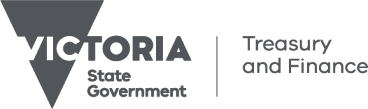 The SecretaryDepartment of Treasury and Finance 1 Treasury PlaceMelbourne Victoria 3002 AustraliaTelephone: +61 3 9651 5111 dtf.vic.gov.auAuthorised by the Victorian Government 1 Treasury Place, Melbourne, 3002 Printed on recycled paper.© State of Victoria 2022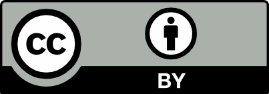 You are free to re-use this work under a Creative Commons Attribution 4.0 licence, provided you credit the State of Victoria (Department of Treasury and Finance) as author, indicate if changes were made and comply with the other licence terms.The licence does not apply to any branding, including Government logos. Copyright queries may be directed to IPpolicy@dtf.vic.gov.auISBN 000-0-000000-00-0Published April 2022If you would like to receive this publication in an accessible format, please email information@dtf.vic.gov.auThis document is also available in Word and PDF format at dtf.vic.gov.auContentsiPurpose and overviewThis document provides a summary of changes that have occurred during the 2021-22 financial year1.April 2022To support ongoing efforts to make the Model Report process more efficient and timely, the following changes have been implemented:Placeholder years for current and comparative reporting periods have been introduced throughout the Model.The naming convention of Financial Reporting Directions (FRDs) has been simplified through the removal of the alphabet designations.The following updates have been made to the guidance in the Workforce data section:References to ‘active’ employees has been included to be in line with FRD 15 – Executive Officer disclosures in the Report of Operations;References to Executive Officer (EO) have been replaced with Senior Executive Service (SES) to be in line with the VPSC executive classification framework. The nature of the required disclosures remains unchanged.References to the triple-A credit rating have been amended to double-A to reflect the State’s revised credit rating.Removal of the “carrying values by ‘purpose’ groups table in Note 5.1 – Total property, plant and equipment as it is no longer required.Right-of-use assets have been incorporated into the table and associated guidance associated with Fair Value determination: Non – financial physical assets section (Note 8.3.2). Right-of-use assets are carried at fair value and are not excluded from the disclosure requirements associated with fair value.Appendix 2: Understanding the Independent Auditor’s Report has been removed as its continued inclusion in the Model Report is no longer necessary.Refer to the tables that follow for a more detailed breakdown of [NEW] and [REVISED] changes applied to the Model. Extracts from the Model Report have been included with tracked changes in Appendix A to illustrate what has changed since the 2020-21 Model Report.1 For practical reasons, minor typographical and editorial changes that do not impact reporting requirements or user experience have been omitted from the Summary of Changes document.Changes applied to the Model Report – April 2022Appendix A: Extracts from the Model Report for Victorian Government DepartmentsINTRODUCTIONThe Model report – Purpose and scopeIn addition to the State’s financial publications produced by DTF, the FMA also requires audited annual reports of government departments and public bodies to be tabled in Parliament within four months after the end of financial year or on the first sitting day of the House after the end of that month.Under Standing Direction 5.2 Annual reporting (SD), all Victorian government departments are required to comply with the Model when preparing and tabling their annual reports in Parliament.These departments include the Departments of:Education and Training; Jobs, Precincts and Regions; Transport;Environment, Land, Water and Planning; Families. Fairness and Housing4; Health4;Justice and Community Safety; Premier and Cabinet; and Treasury and Finance.The Model has adopted the financial statement formats that align with the general government sector and whole of government formats. For consistency and comparability purposes, the Parliament of Victoria and all other Victorian public sector entities are encouraged to produce their annual reports with reference to this Model.[REVISED] How to use the Model reportThe Model prescribes a consistent approach to the preparation of both the financial and non-financial reporting requirements of departmental annual reports. It includes: 	guidance and commentaries highlighting the minimum disclosure requirements; 	convenient references and interpretations of relevant authoritative pronouncements; and 	illustrative AAS and FRD disclosures related to common departmental activities.The Model addresses the departmental requirements for a complete set of financial statements (refer to the Model financial statements section) and in a separate section, the requirements of the FMA and FRDs for non-financial performance disclosures in a report of operations (refer to the Model report of operations section).It should be noted For ease of preparation, placeholder years have been used throughout the Model. For the purposes of this report, 20X1-X2 is to be interpreted as the current reporting year, while 20X0-X1 represents the comparative year.Refer to the table below for more detail.It should be noted that the Model is based on a fictitious department, and therefore the narrative illustrations should be used as a guide only.This Model will enable preparers to readily identify applicable legislative and accounting reporting requirements, and to view related illustrative examples. In this way, the Model can be used as a basic guide for developing Victorian public sector financial statements.4 From 1 February 2021, The Department of Health and Human Services was separated into the Department of Health and Department of Families, Fairness and HousingDEPARTMENT OF TECHNOLOGY – MODEL REPORT OF OPERATIONS[REVISED] Executive officer dataFor a department, a member of the Senior Executive Service (SES) n executive officer (EO) is defined as a person employed as an executive under Part 3 of the Public Administration Act 2004 (PAA). For a public body, an EO executive is defined as a person employed as an executive under Part 3 of the PAA or a person to whom the Victorian Government’s Public Entity Executive Remuneration Policy applies. All figures reflect employment levels at the last full pay period in June of the current and corresponding previous reporting year. [FRD 15E]The definition of an EO SES does not include a statutory office holder or an Accountable Officer.The following tables disclose the EOs SES of the Department and its portfolio agencies for 30 June 20X2:Table 8 discloses the total numbers of EOs SES for the Department, broken down by gender;Table 9 provides a reconciliation of executive numbers presented between the report of operations and Note 9.9Remuneration of executives in the financial statements;Table 10 provides the total executive numbers for all of the Department’s portfolio agencies; andTables 8 to 10 also disclose the variations, denoted by ‘var’, between the current and previous reporting periods.Table 8:	Total number of EOs SES for the Department, broken down into gender [FRD 15E]The number of executives in the report of operations is based on the number of executive positions that are occupied at the end of the financial year. Note 9.8 in the financial statements lists the actual number of EOs SES and the total remuneration paid to EOs SES over the course of the reporting period. The financial statements note does not include the Accountable Officer, nor does it distinguish between executive levels or disclose separations. Separations are executives who have left the Department during the relevant reporting period. To assist readers, these two disclosures are reconciled below.Table 9:	Reconciliation of executive numbersTable 10: Number of EOs SES for the Department’s portfolio agenciesFRD 15E explains the requirements for disclosing Executive OfficerSenior Executive Service (EOSES) numbers in annual reports. It states that a department’s report of operations must disclose the following disaggregated information on EO SES numbers as per the last pay period for the financial year: [FRD 15E]disaggregated information on EO SES numbers including:executive classification;gender split across classifications; andcomparison to the previous reporting period.a reconciliation of the EO SES numbers that appear in the report of operations to those disclosed in the notes in the financial statements for the current and previous reporting periods; andEO SES numbers for all its portfolio entities.This FRD provides definitions for Accountable Officers, EOSES, and portfolio entities.The disclosure of gender may include three categories: women, men and self-described. The privacy and confidentiality of all employees must be strictly protected at all times.In line with the Policy and Standard Model for Collecting Staff Gender Information in the Victorian Public Sector (the Policy and Standard Model), the self-described option should include a free text space for employees to specify their gender in their own terms. When reporting on gender information collected through this mode, all free text responses should be reported under the ‘self described’ category.It is proposed that the dDisclosure of EO SES data is to be separated into the three gender categories, in line with the Policy and Standard Model, will be mandatory for all VPS entities from the 2017-18 reporting period onwards.The Policy and Standard Model is available on the DTF website to provide further assistance with gender reporting. Further enquiries can be directed to the Equality Branch in the Department of Premier and Cabinet (DPC) by emailing equality@dpc.vic.gov.au.GuidanceDepartments should follow the table format provided in the Model to show their executive numbers. SESEO numbers should be based on active public service employees of the dDepartment, employed in the last full pay period in June of the current reporting period, and in the last full pay period in June of the previous reporting period. the annualised employee equivalent (AEE). Refer to the definition and calculation of AEE illustrated in the guidance of Note 9.9 of the Model financial statements.Departments are also required to provide a table reconciling SESEO numbers disclosed in the financial statements with those in the report of operations, showing Accountable Officers and separations.The information required in the table showing executive numbers in portfolio agencies of the Department can be sourced from the Government Sector Executive Remuneration Database, maintained by the Victorian Public Sector Commission. The database lists all public authorities and provides relevant information required for the disclosure.2021-22 Model Report for Victorian Government Departments	47Impairment of property, plant and equipmentThe recoverable amount of primarily non-cash-generating assets of not-for-profit entities, which are typically specialised in nature and held for continuing use of their service capacity, is expected to be materially the same as fair value determined under AASB 13 Fair Value Measurement, with the consequence that AASB 136 does not apply to such assets that are regularly revalued.5.1.3 Depreciation and amortisation [REVISED]Charge for the period	($ thousand)Note:(a)	Of the amounts included in ‘buildings’, and ‘infrastructure’ categories, $XXX [$XXX in 20X1] and $XXX [$XXX in 20X1] respectively related to assets contracted under the public private partnership (PPP) arrangements. [Recommendation 13 PAEC Report 115]All infrastructure assets, buildings, plant and equipment and other non-financial physical assets that have finite useful lives, are depreciated. The exceptions to this rule include items under assets held for sale, land and investment properties.Depreciation is generally calculated on a straight-line basis, at rates that allocate the asset’s value, less any estimated residual value, over its estimated useful life. [AASB 116.73(b)] Typical estimated useful lives for the different asset classes for current and prior years are included in the table below:(years)The estimated useful lives, residual values and depreciation method are reviewed at the end of each annual reporting period, and adjustments made where appropriate. [The useful lives illustrated in the Model are for illustrative purposes only. Departments should determine the useful lives of assets.]Right-of-use assets are generally depreciated over the shorter of the asset’s useful life and the lease term. Where the Department obtains ownership of the underlying leased asset or if the cost of the right-of-use asset reflects that the entity will exercise a purchase option, the entity depreciates the right-of-use asset over its useful life.Leasehold improvements are depreciated over the shorter of the lease term and their useful lives.Indefinite life assets: Land, earthworks, land under declared roads, and core cultural assets, which are considered to have an indefinite life, are not depreciated. Depreciation is not recognised in respect of these assets because their service potential has not, in any material sense, been consumed during the reporting period. [AASB 1051.11] Carrying values by ‘purpose’ groups (a) [FRD 103H]($ thousand)Notes:Property, plant and equipment are classified primarily by the ‘purpose’ for which the assets are used, according to one of six purpose groups based upon government purpose classifications. All assets in a purpose group are further sub-categorised according to the asset’s ‘nature’ (e.g. buildings, plant), with each sub-category being classified as a separate class of asset for financial reporting purposes.[If any entity has significant Crown land holdings, these holdings are to be disclosed separately in the Property, plant and equipment table ‘Land at fair value’ as ‘Crown land – National and State parks at fair value’, ‘Crown land – other at fair value’, and ‘Freehold land at fair value’.]Of the balance in ‘infrastructure at fair value’, $XXX [$xxx in 20X1] is attributable to assets contracted under PPP arrangements. [PAEC Report 115, Recommendation 12]Assets received as collateral  Guidance – Assets received as collateral [AASB 7.15]When an entity holds collateral (of financial or non-financial assets) and is permitted to sell or repledge the collateral in the absence of default by the owner of the collateral, it shall disclose:the fair value of the collateral held;the fair value of any such collateral sold or repledged and whether the entity has an obligation to return it; and the terms and conditions associated with its use of the collateral. [AASB 7.15]If transferor provides non-cash collateral (such as debt or equity instruments) to the transferee, the accounting for the collateral by the transferor and the transferee depends on whether the transferee has the right to sell or repledge the collateral and on whether the transferor has defaulted. The transferor and transferee shall account for the collateral as follows:If the transferee has the right by contract or custom to sell or repledge the collateral, then the transferor shall reclassify that asset in its statement of financial position (e.g. as a loaned asset, pledged equity instruments or repurchase receivable) separately from other assets..If the transferee sells collateral pledged to it, it shall recognise the proceeds from the sale and a liability measured at fair value for its obligation to return the collateral..If the transferor defaults under the terms of the contract and is no longer entitled to redeem the collateral, it shall derecognise the collateral, and the transferee shall recognise the collateral as its asset initially measured at fair value or, if it has already sold the collateral, derecognise its obligation to return the collateral.Except as provided in (c), the transferor shall continue to carry the collateral as its asset, and the transferee shall not recognise the collateral as an asset. [AASB 9.3.2.23][REVISED] Financial instruments: Liquidity risk [AASB 7.7, 33, 39]Liquidity risk arises from being unable to meet financial obligations as they fall due. The Department operates under the Government fair payments policy of settling financial obligations within 30 days and in the event of a dispute, making payments within 30 days from the date of resolution.The Department is exposed to liquidity risk mainly through the financial liabilities as disclosed in the face of the balance sheet and the amounts related to financial guarantees. The Department manages its liquidity risk by:close monitoring of its short-term and long-term borrowings by senior management, including monthly reviews on current and future borrowing levels and requirements;maintaining an adequate level of uncommitted funds that can be drawn at short notice to meet its short-term obligations; holding investments and other contractual financial assets that are readily tradeable in the financial markets;careful maturity planning of its financial obligations based on forecasts of future cash flows; anda high credit rating for the State of Victoria (Moody’s Investor Services and Standard & Poor’s tripledouble-A, which assists in accessing debt market at a lower interest rate).The Department’s exposure to liquidity risk is deemed insignificant based on prior periods’ data and current assessment of risk. Cash for unexpected events is generally sourced from liquidation of available-for-sale financial investments.The carrying amount detailed in the following table of contractual financial liabilities recorded in the financial statements, and $200 000 (20X1: $200 000) in relation to financial guarantees granted for loans to other entities (refer to Note 8.2), represents the Department’s maximum exposure to liquidity risk.8.3.2	[REVISED] Fair value determination: Non-financial physical assetsFair value measurement hierarchy [AASB 13.93 (a)(b)]	($ thousand)Notes:Classified in accordance with the fair value hierarchy.The Department holds $10.6 million worth of properties listed as heritage assets. These heritage assets cannot be modified nor disposed of without formal ministerial approval.[Vehicles are categorised to Level 3 assets if the current replacement cost is used in estimating the fair value. However, entities should consult with an independent valuer in determining whether a market approach is appropriate for vehicles with an active resale market available. If yes, a Level 2 categorisation for such vehicles would be appropriate.]There have been no transfers between levels during the period. [AASB 13. 93(c)]Investment properties measured at fair value and their categorisation in the fair value hierarchy[AASB 13.93 (a)(b)]	($ thousand)Note:(a)	Classified in accordance with the fair value hierarchy.There have been no transfers between levels during the period. There were no changes in valuation techniques throughout the period to 30 June 20X2. [AASB 13.93(c), AASB 13.66]For investment properties measured at fair value, the current use of the asset is considered the highest and best use.[AASB 13.93(i)]The fair value of the Department’s investment properties at 30 June 20X2 have been arrived at on the basis of an independent valuation carried out by independent valuers, Norton and Prime Pty Ltd.The valuation was determined by reference to market evidence of transaction prices for similar properties with no significant unobservable adjustments, in the same location and condition and subject to similar lease and other contracts. [AASB 13.93(d)]Norton and Prime Pty Ltd has more than 20 years’ experience valuing similar commercial properties in Melbourne’s CBD.  Guidance – Fair value determination: Non-financial physical assets [AASB 13.83]	AASB 13 acknowledges that, unlike a Level 1 input, adjustments to Level 2 inputs may be more common, but will vary depending on the factors specific to the asset or liability.There are a number of reasons why an entity may need to make adjustments to Level 2 inputs. Adjustments to observable data from inactive markets, for example, might be required for timing differences between the transaction date and the measurement date, or differences between the asset being measured and a similar asset that was the subject of the transaction. In addition, factors such as the condition or location of an asset should also be considered when determining if adjustments to Level 2 inputs are warranted.If an adjustment to a Level 2 input is significant to the entire fair value measurement, it may affect the fair value measurement’s categorisation within the fair value hierarchy for disclosure purposes. If the adjustment uses significant unobservable inputs, it would need to be categorised within Level 3 of the hierarchy.For example, in the tables in note 8.3.2, the ‘specialised land’ has been categorised within Level 3 of the fair value hierarchy. This was a direct result of the significant adjustment to Level 2 inputs (observable indirectly through corroboration with market data) for community service obligation (CSO), which was derived based on significant unobservable inputs. This can be contrasted with categorisation of ‘non-specialised land’, where no significant adjustments in similar vein to CSO were made to Level 2 inputs.Leasing transactions within the scope of AASB 16 [AASB 13.6]The measurement and disclosure requirements of AASB 13 do not apply to leased property plant and equipment.As Right-of-use Assets are carried at fair value and are classified as property, plant, and equipment as part of the notes, the disclosure requirements of AASB 116 are not excluded from AASB 13 as noted below.AASB 16 paragraph 57 indicates that ‘I“If a lessee measures right-of-use assets at revalued amounts applying AASB 116, the lessee shall disclose the information required by paragraph 77 of AASB 116 for those right-of-use assets’..”AASB 116 applies to property, plant and equipment carried at fair value which notes:: ‘“IIf items of property, plant and equipment are stated at revalued amounts, the following shall be disclosed in addition to the disclosures required by AASB 13:the effective date of the revaluation;whether an independent valuer was involved; (d)(c)	[deleted][deleted]for each revalued class of property, plant and equipment, the carrying amount that would have been recognised had the assets been carried under the cost model; andthe revaluation surplus, indicating the change for the period and any restrictions on the distribution of the balance to shareholders.Aus77.1 Notwithstanding paragraph 77(e), in respect of not-for-profit entities, for each revalued class of property, plant and equipment, the requirement to disclose the carrying amount that would have been recognised had the assets been carried under the cost model does not apply.’”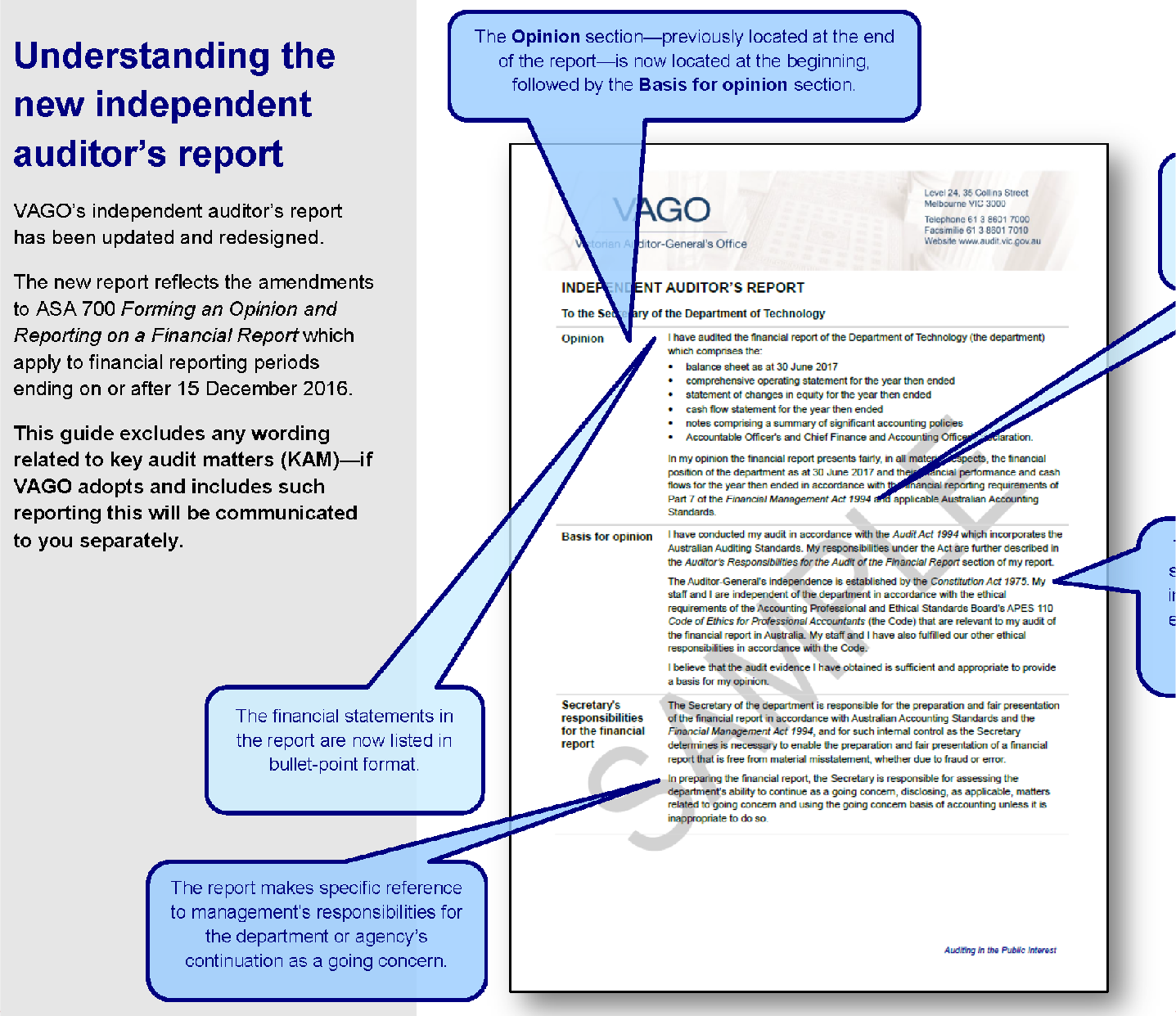 OFFICIALSubject matterSource of changeSummary of changesPage referenceWhole ModelModel Report Process improvementGeneric placeholder years (e.g., 20X1) have been adopted throughout the Model to reduce Model Report drafting time.Whole modelWhole ModelAll alphabetic designations have been removed from references to Financial Reporting Directions (i.e., FRD 119A now reads as FRD 119).Whole modelPublication coverage and project indicative timelinesGeneral improvementTable has been removed as the information is provided in the Accounting Policy Newsletter and DTF information requests.Introduction[REVISED] How to use the Model ReportModel Report Process improvementAdditional guidance and a legend has been added to this section to provide users a reference to the transition of placeholder years.p. 5Report of Operations[REVISED] Executive dataUpdated guidanceGuidance updated to include reference to ‘active’ employees to be in line with FRD 15.pp. 43-44Report of Operations[REVISED] Executive dataReferences to Executive Officers (EO) has been updated to Senior Executive Service (SES) to bring disclosures in line with VPSC executive classification frameworks.This is a change in naming convention only and does not impact disclosure requirements.Financial Statements5.1.3 Depreciation and amortisationGeneral improvementThe table Carrying values by ‘purpose’ groups has been removed as this is no longer required. Associated guidance relating to the table has also been removed.p. 130[REVISED] 8.1 Financial instruments: Liquidity riskGeneral improvementReference to triple-A has been amended to double-A to reflect that the revised credit rating of the State.p. 197[REVISED] 8.3.2 Fair Value determination: Non-financial physical assetsUpdated guidanceThe table and corresponding guidance has been updated to incorporate right- of-use assets. As right-of-use assets are carried at fair value and are classified as property, plant, and equipment in the note disclosures. The disclosure requirements of AASB 116 are not excluded from AASB 13.p. 215AppendicesAppendix 2: Understanding the independent auditor’s report;General improvementThis appendix has been removed as its continued inclusion in the Model Report is no longer necessary.p. 267PlaceholderYear20X0202020X1202120X2202220X32023AllWomenMenSelf-describedSelf-describedClassNo.Var.No.Var.No.Var.No.Var.EOSES-31201010nnEOSES-222(1)8014(1)nnEOSES-1354(3)25(2)29(1)nnTotal78(4)34(2)44(2)nnTotalWomenMenSelf-describedSelf-describedPortfolio agenciesNo.Var.No.Var.No.Var.No.No.Commissioner of New Technology9(4)0(3)9(1)nnInnovation Victoria222200nnRegional Computer Teaching491131360nnVictorian Technology Commission129(19)41(9)88(10)nnTotal189(20)133(11)56(9)nn20X220X1Buildings (a)3 2801 807Plant, equipment and vehicles13 0349 550Infrastructure (a)419240Road, infrastructure and earthworks514207Intangible produced assets (amortisation)1 4711 554Total depreciation and amortisation18 71813 358AssetUseful lifeBuildings:20 to 100leasehold buildings2 to 60Infrastructure systems:water infrastructure – storage facilities25 to 300water infrastructure – other25 to 100rail infrastructure2 to 50other infrastructure10 to 32Plant, equipment and vehicles (including leased assets)3 to 10Road and road networks (including bridges)60 to 90Cultural assets (with finite useful lives)100Public administrationPublic administrationPublic administrationPublic safety and environmentPublic safety and environmentTotalTotal20X220X120X220X120X220X1Nature based classificationLand at fair value (b)2 0141 8302 5481 6914 5623 521Buildings at fair value76 73273 6414 0644 38980 79678 030Plant, equipment and vehicles at fair value30 45724 67821 08218 43151 53943 109Assets under construction at cost667626463977131 023Infrastructure at fair value (c)1702 2231 5142 7081 6844 931Road, infrastructure and earthworks at fair value6072 4541 6492 5392 2564 993Cultural assets at fair value2 764......2 764..Net carrying amount113 411105 45230 90330 155144 314135 607Carrying amountFair value measurement at end of reporting period using:Fair value measurement at end of reporting period using:Fair value measurement at end of reporting period using:20X2as at 30 June 20X2Level 1 (a)Level 2 (a)Level 3 (a)Land at fair valueNon‑specialised land1 778n.a.1 778..Specialised land2 784n.a...2 784Total of land at fair value4 562n.a.1 7782 784Buildings at fair valueNon‑specialised buildings6 877n.a.6 877..Specialised buildings62 115n.a...62 115Heritage assets (b)10 596n.a...10 596Total of buildings at fair value79 588n.a.6 87772 711Plant, equipment and vehicles at fair valueVehicles (c)16 941n.a...16 941Plant and equipment30 935n.a...30 935Total of plant, equipment and vehicles at fair value47 876n.a...47 876Infrastructure at fair valueInfrastructure1 685n.a...1 685Total of infrastructure at fair value1 685n.a...1 685Road, infrastructure and earthworks at fair valueRoad, infrastructure and earthworks at fair value2 257n.a...2 257Total of road, infrastructure and earthworks at fair value2 257n.a...2 257Cultural assets at fair valueArtworks2 764n.a.2 764..Total of cultural assets at fair value2 764n.a.2 764..Intangible assets at fair valueIntellectual property database2 000n.a.2 000Total of cultural assets at fair value2 000n.a...2 00020X1as at 30 June 20X1Level 1 (a)Level 2 (b)Level 3 (c)Land at fair valueNon‑specialised land987n.a.987..Specialised land2 534n.a...2 534Total of land at fair value3 521n.a.9872 534Buildings at fair valueNon‑specialised buildings2 082n.a.2 082..Specialised buildings63 395n.a...63 395Heritage assets (b)12 553n.a...12 553Total of buildings at fair value78 030n.a.2 08275 948Plant, equipment and vehicles at fair valueVehicles (c)15 321n.a...15 231Plant and equipment27 788n.a...27 788Total of plant, equipment and vehicles at fair value43 109n.a...43 019Infrastructure at fair valueInfrastructure4 931n.a...4 931Total of infrastructure at fair value4 931n.a...4 931Road, infrastructure and earthworks at fair valueRoad, infrastructure and earthworks at fair value4 993n.a...4 993Total of road, infrastructure and earthworks at fair value4 993n.a...4 993Cultural assets at fair valueArtworks..n.a.....Total of cultural assets at fair value..n.a.....Carrying amountFair value measurement at end of reporting period using:Fair value measurement at end of reporting period using:Fair value measurement at end of reporting period using:20X2as at 30 JuneLevel 1 (a)Level 2 (a)Level 3 (a)Investment properties2 354n.a.2 354..Investment properties5 029n.a.5 029.. 2020	Investment properties5 029n.a.5 029..